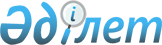 О внесении изменений и дополнений в совместный приказ Министра транспорта и коммуникаций Республики Казахстан от 23 июня 2011 года № 385 и исполняющего обязанности Министра экономического развития и торговли Республики Казахстан от 29 июня 2011 года № 192 "Об утверждении Критериев оценки степени рисков и форм проверочных листов в сфере частного предпринимательства по государственному контролю в области автомобильного и железнодорожного транспорта, государственному надзору в области торгового мореплавания и внутреннего водного транспорта"
					
			Утративший силу
			
			
		
					Совместный приказ Министра транспорта и коммуникаций Республики Казахстан от 24 июля 2012 года № 447 и Министра экономического развития и торговли Республики Казахстан от 21 августа 2012 года № 255. Зарегистрирован в Министерстве юстиции Республики Казахстан 24 сентября 2012 года № 7929. Утратил силу совместным приказом Министра по инвестициям и развитию Республики Казахстан от 29 июня 2015 года № 739 и Министра национальной экономики Республики Казахстан от 20 июля 2015 года № 543      Сноска. Утратил силу совместным приказом Министра по инвестициям и развитию РК от 29.06.2015 № 739 и Министра национальной экономики РК от 20.07.2015 № 543 (вводится в действие по истечении десяти календарных дней после дня его первого официального опубликования).      В целях реализации пункта 4 статьи 13, пункта 1 статьи 15 Закона Республики Казахстан от 6 января 2011 года «О государственном контроле и надзоре в Республике Казахстан» ПРИКАЗЫВАЕМ:



      1. Внести в совместный приказ Министра транспорта и коммуникаций Республики Казахстан от 23 июня 2011 года № 385 и исполняющего обязанности Министра экономического развития и торговли Республики Казахстан от 29 июня 2011 года № 192 «Об утверждении Критериев оценки степени рисков и форм проверочных листов в сфере частного предпринимательства по государственному контролю в области автомобильного и железнодорожного транспорта, государственному надзору в области торгового мореплавания и внутреннего водного транспорта» (зарегистрированный в Реестре государственной регистрации нормативных правовых актов под № 7089, опубликованный в газете «Юридическая газета» от 10 августа 2011 г. № 114 (2104); от 11 августа 2011 г. № 115 (2105)) следующие изменения и дополнения:



      в Критериях оценки степени рисков в сфере частного предпринимательства по государственному контролю в области автомобильного и железнодорожного транспорта, государственному надзору в области торгового мореплавания и внутреннего водного транспорта, утвержденных указанным совместным приказом:



      пункт 8 изложить в следующей редакции:

      «8. Все нарушения требований транспортного законодательства Республики Казахстан распределяются на три вида: грубые, значительные и незначительные нарушения:

      1) в сфере автомобильного транспорта:

      к грубым нарушениям относятся:

      использование для перевозок такси автотранспортных средств со специальным управлением, в том числе полностью ручным, а также правосторонним рулевым управлением;

      допуск к перевозке такси легковых автомобилей, имеющих менее четырех дверей;

      допуск водителей к перевозкам пассажиров автобусами, микроавтобусами в возрасте менее двадцати одного года, не имеющих водительских удостоверений соответствующей категории и стажа работы водителем три года, в том числе стажа управления транспортными средствами, относящимися к категории «С», до одного года;

      допуск к перевозке организованных групп детей колоннами из двух и более автобусов без сопровождения специальными автомобилями дорожной полиции;

      использование автобусов, предназначенных для перевозки организованных групп детей, без проблескового маячка желтого цвета;

      допуск к перевозкам организованных групп детей, водителей в возрасте менее двадцати пяти лет, не имеющих водительского удостоверения соответствующей категории и стажа работы водителем не менее 5 лет;

      несоблюдение водителями установленного режима труда и отдыха, в том числе отсутствие тахографов на автобусах, грузовых, в том числе специализированных (предназначенных для перевозки определенных видов грузов) автомобилях, осуществляющих виды перевозок, подлежащих оборудованию контрольными устройствами регистрации режима труда и отдыха водителей (тахографами);

      отсутствие оборудованных тахографами автобусов, грузовых, в том числе специализированных автомобилей, используемых при осуществлении автомобильных перевозок опасных грузов, международных автомобильных перевозок пассажиров, багажа и грузов, а также междугородных межобластных, межрайонных (междугородных внутриобластных) и внутрирайонных автомобильных перевозок пассажиров и багажа;

      отсутствие у водителей, осуществляющих перевозку опасных грузов при себе свидетельства о допуске автотранспортного средства к перевозке определенных опасных грузов по территории Республики Казахстан, лицензионной карточки на перевозку опасных грузов с отметкой «Перевозка Опасного Груза», общего медицинского освидетельствования и предрейсового медицинского осмотра, для профессиональных водителей, с отметкой на путевом листе;

      отсутствие специального разрешения и контрольного талона к нему при перевозке крупногабаритных и (или) тяжеловесных грузов автотранспортным средством по автомобильным дорогам;

      перевозка автотранспортным средством делимых грузов, которые с учетом габаритов и массы автотранспортного средства превышают установленные на территории Республики Казахстан допустимые габаритные и весовые параметры автотранспортных средств для движения по автомобильным дорогам;

      проезд крупногабаритных и (или) тяжеловесных автотранспортных средств с просроченным или неправильно оформленным специальным разрешением;

      использование свидетельства о допуске автотранспортного средства к перевозке определенных опасных грузов по происшествии одного года с момента выдачи;

      отсутствие у водителей, удостоверения на право управления транспортным средством соответствующей категории и стажа непрерывной работы в качестве водителя транспортного средства соответствующей категории не менее трех лет, у водителей, осуществляющих перевозку опасных грузов автотранспортным средством;

      автотранспортные средства, перевозящие опасные грузы, не оборудованы соответствующими опознавательными знаками;

      отсутствие у водителя договора на осуществление перевозок опасного груза между грузоотправителем (грузополучателем) и перевозчиком;

      отсутствие у перевозчика разработанного маршрута перевозки опасного груза классов 1, 6 и 7 согласно перечню опасных грузов, утвержденному постановлением Правительства Республики Казахстан от 12 марта 2004 года № 316 «О некоторых вопросах по перевозке опасных грузов автомобильным транспортом», допускаемых к перевозкам автотранспортными средствами на территории Республики Казахстан;

      осуществление перевозок автомобилем-тягачом не оборудованным тормозным устройством, позволяющим в случае разрыва соединительных магистралей между ним и прицепом (полуприцепом) затормозить автомобиль-тягач рабочим или аварийным тормозом;

      отсутствие ремонтной и производственной базы, технических средств, погрузочно-разгрузочных механизмов, контрольно-измерительной аппаратуры, оборудованного служебного помещения у предприятия, либо отсутствие договора на выполнение соответствующих видов работ с другими предприятиями у предприятия, не имеющего собственной ремонтной и производственной базы;

      отсутствие и не соответствие служб и квалифицированного персонала для проведения предрейсового технического осмотра автотранспортных средств и предрейсового (предсменного) медицинского осмотра водителей либо договоров с соответствующими организациями, осуществляющими такую деятельность;

      отсутствие заключения органов санитарно-эпидемиологического надзора о допуске автотранспортных средств к международной перевозке пассажиров и пищевых продуктов, а также грузов, при перевозке которых требуются заключения указанных государственных органов;

      отсутствие специализированных автотранспортных средств (изотермические кузова без холода, охлаждаемые кузова, рефрижераторы), имеющих свидетельств СПС или оформленных в установленном порядке санитарных паспортов, для перевозки скоропортящихся пищевых продуктов;

      отсутствие Свидетельства СПС на транспортные средства, зарегистрированные в Республике Казахстан, предназначенные для международных перевозок скоропортящихся грузов, оформляемого и выдаваемого уполномоченным органом;

      отсутствие открытых площадок для хранения газобаллонных автотранспортных средств (АТС), оборудованных противопожарной сигнализацией и противопожарными постами;

      на маршрутах регулярных городских и пригородных автомобильных перевозок использование городских автобусов (класс I), имеющих менее двух пассажирских дверей, микроавтобусов, а также междугородных автобусов (класс II) на маршрутах регулярных пригородных автомобильных перевозок;

      на маршрутах (с протяженностью больше 150 километров (далее - км)) регулярных междугородных межобластных и международных автомобильных перевозок использование автобусов классом ниже, чем междугородные автобусы (класс II) или автобусы дальнего следования (класс III);

      на маршруты регулярных международных, междугородных межобластных и межрайонных (междугородных внутриобластных) автомобильных сообщениях допуск перевозчиков, не имеющих лицензию на право осуществления указанных видов перевозок;

      отсутствие места для водителя-сменщика на автобусах, используемых на маршрутах протяженностью более 500 км;

      не соответствие требованиям пункта 12 Правил перевозок пассажиров и багажа автомобильным транспортом, утвержденных постановлением Правительства Республики Казахстан от 2 июля 2011 года № 767 «Об утверждении Правил перевозок пассажиров и багажа автомобильным транспортом» (далее - Правила перевозок пассажиров и багажа) использования автобусов на горных маршрутах;

      отсутствие на автобусах и микроавтобусах, используемых при перевозках пассажиров и багажа, соответствующих приспособлений экстренного открывания;

      наличие на автобусах, предназначенных для автомобильной перевозки организованных групп детей, менее двух дверей;

      отсутствие в такси таксометра, опломбировки, акта поверки и сертификата таксометра;

      отсутствие пункта медицинской помощи на автовокзале;

      отсутствие диспетчерского пункта на автовокзале (автостанции);

      отсутствие на автовокзалах и автостанциях пункта (пунктов) для посадки и высадки пассажиров, загрузки и разгрузки багажа;

      отсутствие на автовокзалах и автостанциях служебных помещений для отдыха водителей;

      отсутствие визуальной информации снаружи автовокзалов, автостанций или кассовых пунктах: расписание движения автобусов, микроавтобусов по маршрутам (номер маршрута; наименование маршрутов; время отправления автобуса, микроавтобуса; время прибытия на конечный пункт; время прибытия на данный автовокзал, автостанцию и время стоянки (для транзитных рейсов)), проходящим через данный автовокзал, автостанцию, кассовый пункт; время работы автовокзала, автостанции, кассового пункта;

      не оборудование пунктов посадки и высадки пассажиров навесами; освещением, обеспечивающим посадку в автобусы, микроавтобусы и высадку из них, сдачу и получение багажа, прочтение реквизитов в темное время суток; указателями мест посадки в автобусы, микроавтобусы с обозначением номера посадочной площадки; звуковыми колонками для оповещения пассажиров; ограждениями посадочных площадок от проезжей части; пандусами для доступа пассажиров-инвалидов к местам посадки и высадки; урнами;

      отсутствие на пунктах посадки и высадки пассажиров устройств для посадки и высадки пассажиров-инвалидов;

      пункты посадки и высадки пассажиров не обозначены бордюрами и не возвышены не менее чем на 22 см над уровнем полотна проезжей части;

      отсутствие договора на организацию внутриреспубликанских регулярных автомобильных перевозок пассажиров и багажа;

      отсутствие свидетельства на право обслуживания маршрутов регулярных внутриреспубликанских - автомобильных перевозок пассажиров и багажа (на весь срок действия Договора), подтверждающее право работы на маршруте;

      отсутствие договора об организации перевозок пассажиров и багажа такси, заключаемого между перевозчиком и местными исполнительными органами;

      не соблюдение требований пункта 315 Правил перевозок пассажиров и багажа перевозчиком, обеспечивающим перевозку организованных групп детей;

      отсутствие документов о комплексном обследовании и согласовании маршрута движения при организации заказных перевозок детей, проходящих через железнодорожные переезды;

      проведение обязательного технического осмотра без использования стационарных и мобильных линий технического осмотра;

      не ведение центром технического осмотра единой информационной системы обязательного технического осмотра механических транспортных средств и прицепов к ним;

      выдача диагностической карты технического осмотра с указанием параметров, не соответствующих техническому состоянию механических транспортных средств и прицепов к ним;

      не соответствие требованиям пункта 3 статьи 19 Закона Республики Казахстан от 15 июля 1996 года «О безопасности дорожного движения» организация работы центров технического осмотра;

      не соответствие требованиям, предъявляемым к квалификации работников, согласно пункту 17 Правил организации и проведения обязательного технического осмотра механических транспортных средств и прицепов к ним, утвержденных постановлением Правительства Республики Казахстан от 17 мая 2011 года № 523 «Об утверждении Правил организации и проведения обязательного технического осмотра механических транспортных средств и прицепов к ним, периодичности прохождения обязательного технического осмотра механических транспортных средств и прицепов к ним, а также формы диагностической карты технического осмотра» (далее – Правила технического осмотра);

      отсутствие учета расходования бланков свидетельств о прохождении обязательного технического осмотра механических транспортных средств и прицепов к ним;

      не соответствие требованиям, предъявляемым к контрольно-диагностическому оборудованию согласно пунктам 32-36 Правил технического осмотра;

      отсутствие контрольного устройства регистрации режима труда и отдыха водителей (тахографа) на автобусах, используемых при осуществлении межрайонных (междугородных внутриобластных) и внутрирайонных автомобильных перевозок пассажиров и багажа;

      не соответствие требованиям Европейского Соглашения, касающегося работы экипажей транспортных средств, производящих международные автомобильные перевозки (ЕСТР), ратифицированного Указом Президента Республики Казахстан от 12 мая 1995 года № 2272 по установке электронных (цифровых) тахографов;

      не соблюдение требований, установленных пунктом 33 Правил применения разрешительной системы автомобильных перевозок в Республике Казахстан в международном сообщении, утвержденных постановлением Правительства Республики Казахстан от 13 августа 2011 года № 923 «Об утверждении Правил применения разрешительной системы автомобильных перевозок в Республике Казахстан в международном сообщении» (далее – Правила применения разрешительной системы) возврата отечественными перевозчиками использованные иностранные разрешения и срока уведомления об утере отечественными перевозчиками иностранные разрешения;

      не соблюдение требований, установленных пунктом 41 Правил применения разрешительной системы использования отечественными перевозчиками иностранные бланки разрешения;

      к значительным нарушениям относятся:

      выпуск в эксплуатацию автомобилей, у которых содержание загрязняющих веществ в выбросах, а также уровень шума, производимого ими при работе, превышают нормативы, установленных постановлением Правительства Республики Казахстан от 29 декабря 2007 года № 1372 «Об утверждении Технического регламента о требованиях к выбросам вредных (загрязняющих) веществ автотранспортных средств, выпускаемых в обращение на территории Республики Казахстан»;

      использование прицепов (полуприцепов), не оборудованных тормозными устройствами, обеспечивающими их автоматическую остановку в случае разрыва соединительных магистралей с автомобилем-тягачом;

      использование прицепов (полуприцепов) не оборудованных стояночным тормозом, действующим на все колеса и обеспечивающим удержание отсоединенного от автомобиля-тягача прицепа (полуприцепа) с полной массой на уклоне не менее 16 %;

      использование крупногабаритных и (или) тяжеловесных автотранспортных средств не имеющих двух противооткатных упоров (по одному на каждую сторону) в целях дополнительной его фиксации в случае вынужденной остановки на уклоне;

      отсутствие у автопоезда на каждом звене двух противооткатных упоров;

      использование автотранспортного средства, не оборудованных с обеих сторон наружными зеркалами заднего вида. Зеркала должны обеспечивать водителю достаточный обзор по горизонтали и вертикали, как при прямолинейном, так и при криволинейном движении с учетом габаритов автотранспортного средства и перевозимого груза;

      использование крупногабаритных и (или) тяжеловесных автотранспортных средств без опознавательных знаков «Автопоезд», «Крупногабаритный груз» или «Длинномерное транспортное средство»;

      осуществление деятельности автовокзалов и автостанций без включения их местными исполнительными органами области (города республиканского значения, столицы) в Реестр автовокзалов и автостанций области (города республиканского значения, столицы);

      переоборудование автобусов (микроавтобусов) для перевозки грузов;

      отсутствие необходимой документации и инструментов на контрольно-пропускных пунктах;

      отсутствие у водителей разрешительных документов - свидетельства, схемы маршрутов и путевого листа для осуществления перевозок пассажиров по конкретному маршруту;

      отсутствие чистой санитарной одежды для лиц, соприкасающихся во время перевозок с пищевыми продуктами;

      отсутствие для перевозки хлеба и хлебобулочных изделий специализированных автомобилей-фургонов, оборудованных направляющими для установки лотков, или грузовых автомобилей, приспособленных для перевозки хлеба и хлебобулочных изделий в контейнерах;

      отсутствие для перевозки тортов, пирожных и других кремовых изделий грузовых автомобилей с изотермическим кузовом или специализированных автомобилей-фургонов;

      перевозка мяса в автотранспортных средствах, кузова которых пропитаны (загрязнены) нефтепродуктами, другими пахнущими веществами, или совместно с другими продуктами, имеющими остроспецифический запах;

      отсутствие для перевозки молока, муки, вина, ликероводочных изделий, пива и безалкогольных напитков бестарным способом специализированных автомобилей-цистерн или перевозки молочных продуктов, муки, вина, ликероводочных изделий, пива и безалкогольных напитков тарным способом автотранспортных средств-фургонов;

      отсутствие для перевозки хозяйственно-питьевой воды специальных промаркированных емкостей и оборудованных автомобилей-цистерн;

      отсутствие для перевозки жидкого бетона и строительных растворов грузовых автомобилей-самосвалов, грузовых автомобилей с кузовами ковшового или бункерного типов, цистерны, а также для перевозки сухих смесей бетона и строительных растворов тарным способом в мешках бортовых автотранспортных средств, а при перевозке бестарным способом - грузовых автомобилей с кузовами бункерного типа и цистерны;

      отсутствие документа, подтверждающего своевременное прохождение ТО-1, ТО-2;

      отсутствие документации на заявочный, сопутствующий и планово-предупредительные текущие ремонты АТС, направленных на предупреждение отказов и неисправностей, влияющих на безопасность дорожного движения, экологическую безопасность;

      отсутствие документации на капитальный ремонт автотранспортных средств с заменой агрегатов и узлов, в соответствии с результатами диагностирования и (или) установленными предприятием-изготовителем нормами межремонтного пробега;

      отсутствие специализированного участка для технического обслуживания и ремонта АТС, работающих на сжиженном нефтяном и сжатом природном газе;

      отсутствие удостоверения допуска отечественного перевозчика к осуществлению международных автомобильных перевозок грузов;

      отсутствие карточки допуска на автотранспортные средства к осуществлению международных автомобильных перевозок грузов;

      отсутствие на специализированных постах необходимого моечного оборудования;

      салоны автобусов, используемых при осуществлении регулярных автомобильных перевозок пассажиров и багажа, включая сиденья, поручни, оконные стекла и полы, не подвергнуты ежедневной влажной уборке с использованием моющих и дезинфицирующих средств перед выездом на линию;

      отсутствие документов, подтверждающих подготовку АТС к работе в весенне-летние и осенне-зимние периоды (СО);

      отсутствие закрытых отапливаемых помещений для хранения автобусов, используемых при регулярных автомобильных перевозках пассажиров и багажа и такси в межсменное время;

      отсутствие на автовокзалах и автостанциях справочного бюро

      отсутствие на автовокзалах, автостанциях справочно-информационной службы (визуальной справки, громкоговорящей связи и устной справки);

      отсутствие приспособлений для удаления стекол салона автобуса, микроавтобуса в случае невозможности выхода пассажиров из автобуса через двери;

      отсутствие на автобусах и микроавтобусах, используемых на маршрутах междугородных и международных автомобильных перевозок пассажиров и багажа, багажных отделений;

      отсутствие на автобусах и микроавтобусах, используемых на маршрутах междугородных и международных автомобильных перевозок пассажиров и багажа, запасного колеса и домкрата;

      отсутствие опознавательного знака «Т» (такси) и/или характерного шашечного пояса и подсветки в темное время суток;

      отсутствие пояса из черных и желтых квадратов, расположенных в шахматном порядке по боковым сторонам такси;

      отсутствие на автовокзалах и автостанциях камеры (камер) хранения багажа;

      отсутствие на автовокзалах и автостанциях санитарно-бытовых помещений для персонала и пассажиров в соответствии с действующими нормативными правовыми актами;

      отсутствие в комнате отдыха водителей душевой с холодной и горячей водой;

      отсутствие пеленальной комнаты на автовокзалах с пассажиропотоком свыше 1000 человек в сутки в составе помещений комнаты матери и ребенка;

      отсутствие комнаты для приготовления и приема пищи с холодильником и электрочайником на автовокзалах с пассажиропотоком свыше 1000 человек в сутки в составе помещений комнаты матери и ребенка;

      отсутствие на автовокзалах с пассажиропотоком свыше 1000 человек в сутки в составе помещений комнаты матери и ребенка туалетной комнаты с умывальником, дезинфекционным раствором для мытья рук, полотенцем и шкафом для сушки детского белья;

      не соответствие требованиям пунктов 126-128 Правил перевозок пассажиров и багажа организации работы диспетчерских пунктов автовокзалов, автостанций;

      отсутствие заверенных уполномоченным органом в области автомобильного транспорта схем движения по маршруту и расписания движения по нему, тарифов на перевозку пассажиров и багажа и разрешения на осуществление регулярных международных автомобильных перевозок пассажиров и багажа;

      нарушение графика проведения обязательного технического осмотра;

      не информирование населения о графике проведения обязательного технического осмотра в регионе деятельности;

      отсутствие уведомления центра технического осмотра, направленного в уполномоченный орган в области транспорта и коммуникаций, об изменении места его нахождения;

      не соответствие требованиям пунктов 35-39 Правил организации труда и отдыха водителей, а также применения тахографов, утвержденных постановлением Правительства Республики Казахстан от 11 мая 2011 года № 493 «Об утверждении Правил организации труда и отдыха водителей, а также применения тахографов» (далее - Правила организации труда и отдыха водителей) порядка хранения информации о режимах труда и отдыха водителей транспортных средств электронного (цифрового) тахографа в программно-технические средства;

      отсутствие оттиска знака (клейма) сервисной мастерской международной аббревиатуры страны и номер сервисной мастерской в виде KZ 000;

      не соответствие требованиям пункта 91 Правил организации труда и отдыха водителей квалификации работников сервисного центра по установке, обслуживанию и ремонту тахографов;

      не соответствие требованиям пунктов 92-96 Правил организации труда и отдыха водителей срока хранения информации на диаграммных дисках и из электронного (цифрового) тахографа;

      использование автобусов, предназначенных для перевозки организованных групп детей, без опознавательных знаков «Перевозка детей», спереди и сзади;

      отсутствие на автовокзалах и автостанциях комнаты матери и ребенка;

      к незначительным нарушениям относятся:

      отсутствие товарно-транспортной накладной и путевого листа, предназначенного для перевозки грузов;

      отсутствие при перевозке навалочных грузов от одного грузоотправителя в адрес одного грузополучателя, талона на каждую ездку, с указанием веса или акта замера-взвешивания;

      отсутствие специального инструктажа водителей по технике безопасности и технологии перевозок длинномерных и массивных металлоизделий;

      отсутствие при перевозке древесины и изделий из древесины допуска водителей, прошедших инструктаж по технике безопасности и особенностям такой перевозки;

      отсутствие обивки оцинкованным железом или листовым алюминием кузова специализированного автомобиля-фургона и надписи «ПРОДУКТЫ» или «ХЛЕБ», «МОЛОКО» и другие;

      отсутствие навесов для защиты от дождя и снега при погрузке и выгрузке продовольственных товаров;

      перевозка на автотранспортных средствах (автотранспортных средствах-фургонах, а при их отсутствии - автотранспортных средствах с бортовой платформой), предназначенных для перевозки промышленных товаров мусора, угля, керосина, цемента и других аналогичных грузов;

      отсутствие договора для перевозки зерна, силосной массы с полей к местам силосования, картофеля и овощей на овощехранилища или к местам реализации, сахарной свеклы, картофеля и овощей на приемные пункты;

      отсутствие площадки, обеспечивающих сохранность АТС поставленных под консервацию;

      отсутствие на автобусе (микроавтобусе) знака аварийной остановки;

      не соответствие требованиям пункта 14 Правил перевозок пассажиров и багажа использования автобусов, микроавтобусов при автомобильных перевозках пассажиров и багажа;

      отсутствие на автобусах и микроавтобусах, используемых при регулярных городских (сельских) автомобильных перевозках пассажиров и багажа, громкоговорящей установки;

      отсутствие на автобусах и микроавтобусах, используемых при регулярных городских (сельских) автомобильных перевозках пассажиров и багажа, устройства контроля за работой на линии (в случае функционирования автоматизированной системы управления (АСУ));

      отсутствие на автобусах (микроавтобусах), используемых при регулярных автомобильных перевозках пассажиров и багажа, трафаретов с указанием номера маршрута, начальных, основных промежуточных и конечных пунктов маршрута следования;

      отсутствие подсветки передних и задних трафаретов в темное время суток;

      отсутствие информационного табло в передней части салона автобусов (микроавтобусов) с указанием места для инвалидов, пенсионеров, беременных женщин и пассажиров с детьми дошкольного возраста;

      отсутствие на автовокзалах и автостанциях зала (залов) ожидания для пассажиров;

      отсутствие на автовокзалах и автостанциях кассы (касс) для продажи, в том числе предварительной, проездных документов (билетов);

      отсутствие в комнате отдыха водителей штор-затемнителей для обеспечения отдыха в дневное время;

      отсутствие разового контрольного билета при осуществлении регулярных городских (сельских), пригородных автомобильных перевозок пассажиров и багажа;

      отсутствие целевого инструктажа по технике безопасности;

      отсутствие мягкого сидения с откидными спинками на автобусах, используемых на маршрутах протяженностью более 150 км;

      отсутствие на пунктах посадки и высадки пассажиров навесов;

      отсутствие на пунктах посадки и высадки пассажиров освещения, обеспечивающего посадку в автобусы, микроавтобусы и высадку из них, сдачу и получение багажа, прочтение реквизитов в темное время суток;

      отсутствие на пунктах посадки и высадки пассажиров указателей мест посадки в автобусы, микроавтобусы с обозначением номера посадочной площадки;

      отсутствие на пунктах посадки и высадки пассажиров звуковых колонок для оповещения пассажиров;

      отсутствие специального журнала инструктажа с подписями водителей при организации перевозок детей;

      отсутствие документов о режимах работы автовокзалов и автостанций, согласованных с местными исполнительными органами области (города республиканского значения, столицы);

      отсутствие поста для осмотра автобусов на автовокзалах;

      отсутствие на автобусах и микроавтобусах используемых при перевозках пассажиров и багажа, медицинской аптечки;

      отсутствие списков водителей, которые по своим профессиональным характеристикам допущены к перевозкам детей (указанный список ежегодно обновляется и утверждается соответствующим приказом);

      отсутствие учета сведений о техническом состоянии осмотренных механических транспортных средств и прицепов к ним в электронном виде;

      отсутствие на автовокзалах и автостанциях пункта общественного питания;

      отсутствие в салоне автобусов, микроавтобусов информационных табличек о способах экстренного открывания аварийных люков, дверей, окон и удаления стекол в случае дорожно-транспортного происшествия;

      отсутствие в салоне такси визитной карточки водителя с фотографией, указанием фамилии, имени, отчества, а также информационного табло с указанием официального наименования перевозчика, его адреса и номера телефона;

      2) в сфере железнодорожного транспорта:

      к грубым нарушениям относятся:

      отсутствие периодического медицинского обследования работников, связанных с движением поездов, а также предрейсовый контроль за состоянием здоровья локомотивных бригад и работников, непосредственно связанных с движением поездов;

      не проведение периодических проверок работников, связанных с обслуживанием движений поездов, на предмет знания действующих инструкций и правил, регламентирующих вопросы безопасности движения и должностных инструкций;

      содержание в не исправном состоянии и не эффективное использование средств дефектоскопии и систем диагностики;

      неисполнение еженедельных проверок по тематике «День безопасности движения»;

      неисполнение по утвержденному графику проверок состояния и использования устройств, приборов контроля безопасности с принятием мер по устранению выявленных недостатков;

      не обеспечение технически исправным инструментом и техническими средствами в соответствии со спецификой проводимых работ;

      не обеспечение безопасности движения при эксплуатации технических средств железнодорожного транспорта;

      отсутствие в подвижном составе исправного первичного средства для тушения пожара;

      отсутствие сигнальных ограждений на железнодорожных путях, железнодорожных станциях, пассажирских платформах, а также других объектах железнодорожного транспорта, связанные с движением поездов и маневровой работой;

      проведение путевых работ на перегонах и станциях без ограждения сигнальными знаками места производства работ;

      осуществление погрузочно-разгрузочных работ без применения средств защиты работающих;

      допуск к работе лиц, не прошедших инструктаж соблюдение противопожарной безопасности, связанного с погрузкой и выгрузкой грузов, в том числе опасных;

      проведение работ по техническому обслуживанию и ремонту подвижного состава, не имеющего полного комплекта первичных средств пожаротушения, с неисправными или незаряженными установками пожаротушения, неисправной пожарной сигнализацией, а также неисправными аварийными выходами и системами дымоудаления;

      не соблюдение мер безопасности на железнодорожном транспорте, в результате чего произошло крушение;

      не соблюдение мер безопасности на железнодорожном транспорте, в результате чего произошла авария;

      не соблюдение мер безопасности на железнодорожном транспорте, в результате чего произошел особый случай брака;

      не соблюдение мер безопасности на железнодорожном транспорте, в результате чего произошел случай брака;

      не соблюдение мер безопасности на железнодорожном транспорте, в результате чего произошло затруднение в работе;

      отсутствие исправной радиосвязи, прибора контроля скорости движения, регистратора параметров движения, автоматической локомотивной сигнализации в локомотивах и моторвагонном подвижном составе, а также специальном самоходном подвижном составе;

      наличие между внутренними гранями колес у ненагруженной колесной пары в подвижном составе менее или более 1440 миллиметров (далее – мм);

      наличие между внутренними гранями колес при эксплуатации подвижного состава от 1440 мм в сторону увеличения более 3 мм и в сторону уменьшения более 1 мм у локомотивов и вагонов, а также специального самоходного подвижного состава, обращающихся в поездах со скоростью свыше 120 км/ч до 140 км/ч;

      наличие расстояния оси автосцепки над уровнем верха головок рельсов у локомотивов, пассажирских и грузовых порожних вагонов более 1080 мм;

      наличие расстояния по высоте оси автосцепки над уровнем верха головок рельсов у локомотивов и пассажирских вагонов с людьми более 980 мм;

      наличие расстояния по высоте оси автосцепки над уровнем верха головок рельсов у грузовых вагонов (груженых) более 950 мм;

      наличие расстояния по высоте оси автосцепки над уровнем верха головок рельсов у специального подвижного состава в порожнем состоянии более 1080 мм;

      наличие расстояния по высоте оси автосцепки над уровнем верха головок рельсов у специального подвижного состава в груженом состоянии менее 980 мм;

      наличие расстояния по высоте между продольными осями автосцепок в грузовом поезде более 100 мм;

      наличие расстояния по высоте между продольными осями автосцепок в пассажирском поезде, следующем со скоростью до 120 км/ч более 70 мм;

      наличие расстояния по высоте между продольными осями автосцепок по высоте между продольными осями автосцепок между локомотивом и первым груженым вагоном грузового поезда более 110 мм;

      наличие расстояния по высоте между продольными осями автосцепок по высоте между продольными осями автосцепок в пассажирском поезде, следующем со скоростью 121 - 160 км/ч более 50 мм;

      наличие расстояния по высоте между продольными осями автосцепок по высоте между продольными осями автосцепок между локомотивом и первым вагоном пассажирского поезда более 100 мм;

      наличие расстояния по высоте между продольными осями автосцепок по высоте между продольными осями автосцепок между локомотивом и подвижными единицами специального подвижного состава более 100 мм;

      наличие расстояния по ширине колеи на более крутых кривых при радиусе от 349 м до 300 м менее 1530 мм;

      наличие расстояния по ширине колеи на более крутых кривых при радиусе от 299 м и менее 1535 мм;

      наличие расстояния по ширине колеи на прямых и кривых участках пути радиусом более 650 м, где комплексная замена рельсошпальной решетки не производилась более 1524 мм;

      наличие ширины колеи более 1520 мм между внутренними гранями головок рельсов на прямых участках пути и на кривых радиусом 350 м и более;

      наличие отклонения от номинальных размеров ширины колеи, на прямых и кривых участках пути, где не должны превышать по сужению (- 4 мм), по уширению (+ 8 мм), а на участках, где установлены скорости движения 50 км/ч и менее - по сужению (- 4 мм), а по уширению (+ 10 мм);

      наличие ширины колеи менее 1512 и более 1548 мм;

      выпуск к следованию вагонов, загруженных сверх их грузоподъемности;

      выпуск к следованию вагонов имеющие просевшие рессоры, вызывающие перекос кузова или удары рамы и кузова вагона о ходовые части, а также вагоны с неисправностью кровли, создающей опасность отрыва ее листов;

      выпуск поездов и допуск к следованию вагонов, имевшие сход с рельсов или находившиеся в поезде, потерпевшем крушение, до их осмотра и признания годными для движения;

      наличие в поезде пассажирского вагона неисправного электропневматического тормоза;

      наличие в поезде пассажирского вагона неисправного электрооборудования;

      наличие в поезде пассажирского вагона с радиокупе (штабные) неисправной радиосвязи начальника (механика-бригадира) пассажирского поезда с машинистом локомотива или его отсутствие;

      наличие в вагонах пассажирского поезда предметов, веществ или других материалов и изделии, которые могут создать угрозу химического отравления пассажиров и угрозу безопасным условиям перевозки багажа, грузобагажа (легковоспламеняющиеся жидкости, газы, взрывчатые и ядовитые вещества) и почтовых отправлений;

      несоответствие конструктивных элементов и материалов, применяемые при ремонте вагонов, а также системы противопожарной защиты, не обеспечивающие ограничение возникновения, распространения и влияния огня, дыма в случае возгорания;

      эксплуатация вагона с утечкой тока на корпус пассажирского вагона в пассажирском поезде;

      эксплуатация пассажирского вагона вставленными предохранителями, не соответствующие установленному номиналу для данной цепи;

      наличие в пассажирских вагонах нагревательных приборов и других электроприборов, не предусмотренных схемой и инструкцией завода-изготовителя вагонов;

      наличие в пассажирских вагонах посторонних предметов в нишах с электроаппаратурой, горючих материалов вблизи приборов отопления, электросветильников;

      включение электрокалориферов при неработающей вентиляции и допускать их перегрев сверх допустимой температуры выше 28оС по показанию дистанционного термометра в пассажирских вагонах;

      использование междувагонных электрических соединений (штепселя, головки и прочее) не защищенными холостыми розетками и защитными коробками в пути следования;

      наличие негабарита погрузки (с учетом упаковки и крепления) при перевозке грузов на открытом подвижном составе;

      перевозка опасных грузов в поврежденной таре или с открытой пробкой (крышки, люка);

      следование груза с контрольной рамой без сопровождения работником дистанции пути соответствующей квалификации;

      перевозка пищевых продуктов в транспортных средствах, в которых ранее перевозились опасные грузы;

      размещение и крепление грузов в открытом подвижном составе, при котором возможен сдвиг и порча груза при перевозке;

      отсутствие радиационного контроля при эксплуатаций транспортных средств после перевозки грузов, нормируемых по радиационному фактору;

      отсутствие исправного устройства управления электропневматическим торможением в пассажирском локомотиве;

      эксплуатация локомотива для грузовых поездов с неисправными устройством контроля плотности тормозной магистрали;

      наличие в локомотивах неисправной системы автоматического управления торможением поезда или комплексным локомотивным устройством безопасности, а также системы контроля бодрствования машиниста, зеркала заднего вида или других аналогичных устройств;

      наличие в моторвагонных поездах неисправной системы автоведения обеспечивающих контроль скорости движения и речевой информации при подъездах к проходным светофорам, переездам и станциям, связи "пассажир-машинист", сигнализаций контроля закрытия двери, автоматической пожарной сигнализаций;

      наличие в маневровых локомотивах неисправных устройств дистанционной отцепки их от вагонов, второго пульта управления, зеркал заднего вида и устройств, обеспечивающие автоматическую остановку на случай внезапной потери машинистом способности к ведению локомотива;

      наличие на локомотивах, моторвагонных поездах и специальном самоходном подвижном составе неисправной автоматической локомотивной сигнализации;

      наличие в пассажирских вагонах, на моторвагонном подвижном составе и локомотивах неисправной системы аварийного освещения, обеспечивающей достаточную интенсивность освещения и ее продолжительность согласно технической документации;

      отсутствие запаса прочности колеса, оси и бандажа колесных пар подвижного состава указанных в технической документации срока службы;

      отсутствие ограждения вращающихся частей дизеля, электрических машин, вентиляторов, компрессоров и другого оборудования железнодорожного подвижного состава;

      наличие в пассажирских вагонах и мотор-вагонном подвижном составе неисправной системы кондиционирования воздуха, внутрипоездной телефонной связи, системы контроля нагрева букс, поездного радиовещания;

      наличие негабарита, приближения строений инфраструктуры и приближения железнодорожного оборудования железнодорожного пути;

      не соблюдение правил проезда пассажиров в пассажирских поездах;

      не соблюдение порядка и условий провоза ручной клади и багажа в пассажирских вагонах;

      не соблюдение порядка организации продажи, продления срока действия проездных документов (билетов) и работы билетных касс;

      не соблюдение перевозчиками условий перевозки опасных веществ;

      наличие на существующих линиях до их реконструкции ширины земляного полотна на однопутных линиях более 5,5 м, на двухпутных более 9,6 м, а в скальных и дренирующих грунтах на однопутных линиях более 5,0 м, двухпутных линях более 9,1 м;

      наличие в пассажирских поездах безбилетных пассажиров и неоформленного багажа, грузобагажа;

      отсутствие на железнодорожных вокзалах пункта медицинской помощи;

      отсутствие необходимой работы по повышению качества ремонта и содержания пути, искусственных сооружений, локомотивов, вагонов, устройств сигнализации и связи, электроснабжения, железнодорожных переездов и других технических средств транспорта;

      к значительным нарушениям относятся:

      выпуск поездов и допуск к следованию платформ, транспортеров и полувагонов с негабаритными грузами, если о следовании таких вагонов не будет дано особых указаний;

      выпуск поезда и допуск к следованию платформ с незакрытыми и незакрепленными бортами, вагоны с незакрепленными бункерами, цистерн, хопперов, зерновозов, цементовозов и подобный подвижной состав с открытыми крышками загрузочно-выгрузочных верхних и нижних устройств;

      выпуск поездов и допуск к следованию полувагонов с открытыми дверями и люками или люками, закрытыми на одну закидку запорного механизма;

      выпуск поездов и допуск к следованию порожних крытых вагонов с открытыми и не запертыми на дверную закидку дверями, вагонов для перевозки нефтебитума с не очищенными от битума колесными парами по кругу катания;

      наличие в поезде пассажирского вагона с неисправным отоплением;

      наличие в поезде пассажирского вагона с неисправной вентиляцией;

      наличие в пассажирских вагонах подвижного состава, в зоне возможного перемещения пассажиров и обслуживающего персонала (на уровне головы, ног, туловища) элементов конструкции и оборудования, которые их могут травмировать;

      наличие неопломбированных стоп-кранов в пассажирских вагонах;

      эксплуатация вагона с неисправным электрооборудованием, осветительной сетью, нагревательным прибором;

      зарядка аккумуляторных батарей способом, неустановленным в гармонизированных стандартах или инструкцией завода-изготовителя вагонов;

      вскрытие кожухов и произведение ремонта или регулировки стабилизаторов на вагонах в пути следования;

      наличие в пассажирских вагонах токопотребителей без соответствующего контроля за средствами измерений (за показаниями на вольтметре, амперметре);

      эксплуатация пассажирского вагона с неисправной аккумуляторной батареей (при наличии короткозамкнутых элементов, обрыве более 20 % жил гибкой перемычки или провода, без крышек или с открытыми коробками предохранителей, с поврежденными или залитыми электролитом чехлами, с несоответствующей плотностью и уровнем электролита);

      наличие между осями путей на станциях, предназначенных для пропуска поездов с негабаритным грузом менее 4800 мм;

      отсутствие средств и мобильных подразделений, необходимых для ликвидации аварийных ситуаций и их последствий (в том числе по договору);

      не соблюдение перевозчиками установленных категорий пассажирского вагона, в том числе по уровню комфортности;

      не соблюдение перечня обязательных услуг, включая оказание неотложной медицинской помощи, оказываемых пассажирам в пассажирских поездах и на вокзалах;

      не соблюдение порядка изменения условий проезда пассажира, предоставления постельных принадлежностей и других услуг в поездах;

      не соблюдение условий и порядка приема и выдачи багажа, грузобагажа перевозчиками;

      не соблюдение установленных форм перевозочных документов и порядка их оформления;

      не соблюдение порядка провоза перевозчиками грузобагажа;

      не соблюдение перевозчиками порядка хранения, удержания, передачи багажа и грузобагажа;

      отсутствие государственной пере/регистрации, железнодорожного подвижного состава;

      не соблюдение правил проезда несовершеннолетних детей;

      наличие сертификата на железнодорожный подвижной состав, предназначенный для курсирования в международном сообщении на колее 1520 мм;

      проведение проверки маршрутов следования пассажирских поездов со скоростью 60 км/ч без специального самоходного подвижного состава (путеизмерительный вагон, вагон-дефектоскоп);

      отсутствие на путепроводах и пешеходных мостах, расположенных над электрифицированными путями, предохранительных щитов и сплошного настила в местах прохода людей для ограждения частей контактной сети, находящихся под напряжением;

      отсутствие сигнальных фонарей на пассажирских вагонах;

      промывка и дезинфекция контейнера, внутренней поверхности контейнера после перевозки в контейнерах грузов зловонных, загрязняющих грузов;

      превышение массы груза с учетом реквизитов крепления трафаретной грузоподъемности вагона;

      отсутствие организации технического обучения кадров и повышения их квалификации, отработку практических навыков действий в нестандартных ситуациях (сход подвижного состава, столкновение, возникновение аварийных ситуаций);

      отсутствие на железнодорожных вокзалах необходимой и достоверной информации о времени отправления и прибытия пассажирских поездов;

      к незначительным нарушениям относятся:

      неисполнение постоянной работы по созданию и внедрению новых устройств, приборов безопасности и систем;

      не своевременное предоставление информации органам государственного транспортного контроля о возникновении аварий или аварийных ситуациях, угрожающих безопасности движения;

      выпуск поездов и допуск к следованию вагонов, не имеющие трафарета о производстве установленных видов ремонта, за исключением вагонов, следующих по особым документам (как груз на своих осях);

      принятие к перевозке багажом, грузобагажом вещей и предметов, которые по своим размерам, упаковке, свойствам могут, погружены и размещены в багажном вагоне, причиняя вред имуществу перевозчика, почтовым отправлениям и багажу, грузобагажу других пассажиров;

      эксплуатация пассажирских вагонов электрическими лампами, мощность которых выше установленной схемы и заводом-изготовителем;

      перевозка людей, животных, опасных и особо опасных грузов без соблюдений требований санитарно-эпидемиологической безопасности;

      перевозка грузов в открытом подвижном составе с наружной упаковкой из бумаги, пергамина и других легкогорючих материалов;

      отсутствие на железнодорожном подвижном составе и его составных частях на весь срок эксплуатации необходимых идентификационных и предупреждающих надписей и маркировки, знаков об особенностях и условиях безопасной эксплуатации, предусмотренных в Техническом регламенте «Требования к безопасности железнодорожного транспорта и связанной с ним инфраструктуры», утвержденных постановлением Правительства Республики Казахстан от 4 августа 2010 года № 794 «Об утверждении Технического регламента «Требования к безопасности железнодорожного транспорта и связанной с ним инфраструктуры»;

      не соблюдение перевозчиками порядка провоза животных, допускаемых к перевозке, условий их перевозки;

      не соблюдение перевозчиками порядка выдачи багажа и грузобагажа в пути следования;

      отсутствие пропускного режима для выхода на перрон на железнодорожных вокзалах;

      отсутствие оплаты за перевозку багажа;

      отсутствие на железнодорожных вокзалах информаций о режиме работы билетных и багажных касс, расположении вокзальных помещений, а также перечне услуг, оказываемых населению;

      3) в сфере водного транспорта:

      к грубым нарушениям относятся:

      эксплуатация судна в неисправном техническом состоянии без соблюдения условий, норм и требований, обеспечивающих его правильное использование, безопасность плавания, установленных для данного судна: по району плавания, удалению от берега, высоте волны, при которой судно может плавать, осадке, надводному борту, предельной мощности и количеству двигателей, допустимой площади парусов, грузоподъемности, пассажировместимости, оснащению судна спасательными и противопожарными средствами, сигнальными огнями, навигационным и другим оборудованием;

      не оснащение маломерных судов и буксируемых плавательных средств индивидуальными спасательными средствами соответствующих размеров для судоводителя и иных лиц, находящихся на маломерном судне или буксируемом плавательном средстве;

      не соблюдение норм пассажировместимости на судне;

      не соблюдение норм грузоподъемности и правильного размещения груза на судне;

      отсутствие спасательных средств по пассажировместимости судна;

      отсутствие у судоводителя судовых документов (судового билета) и удостоверения на право управления маломерным судном;

      отсутствие на базах (сооружениях) для стоянок маломерных судов стоянки для хранения не зарегистрированных судов;

      отсутствие акта ежегодного технического осмотра территориальных подразделений уполномоченного органа при эксплуатации баз (сооружений) для стоянок маломерных судов;

      движение маломерных моторных судов со скоростью более 20 км/ч на акваториях и границах населенных пунктов, портов, пристаней, баз (сооружений) для стоянок маломерных судов;

      движение маломерных моторных судов со скоростью более 10 км/ч вблизи пляжей и мест купания;

      отсутствие у судоводителя маломерного судна при себе судового билета с отметкой ежегодного технического освидетельствования судна на годность к плаванию;

      не соблюдение выпускного режима баз (сооружений) для стоянок судов;

      отсутствие на судне, зарегистрированном в Государственном судовом реестре Республики Казахстан и осуществляющем судоходство по внутренним водным путям, следующих судовых документов:

      судовое свидетельство, которое подтверждает право плавания судна под Государственным флагом Республики Казахстан и право собственности на судно;

      свидетельство о временном предоставлении права плавания под Государственным флагом Республики Казахстан иностранному судну (для судов, зарегистрированных в реестре арендованных иностранных судов);

      свидетельство о годности судна к плаванию с указанием его класса или с классификационным свидетельством;

      судовой журнал (вахтенный журнал) для самоходных судов;

      судовая роль (для самоходных судов) — список членов экипажа судна, составляемый капитаном судна;

      радиожурнал (если судно имеет судовую радиостанцию);

      разрешение судовой станции (если судно имеет судовую радиостанцию);

      машинный журнал (для судов с механическим двигателем);

      единая книга осмотра судна;

      санитарно-эпидемиологическое заключение и санитарный паспорт на судно;

      свидетельство о предотвращении загрязнения с судна нефтью, сточными водами и мусором;

      свидетельство о минимальном составе экипажа судна;

      не надлежащее ведение судовых документов согласно требованиям, предъявляемым к ним;

      не соответствие экипажа судна требованиям минимального состава экипажа судна для обеспечения безопасности плавания судна и защиты окружающей среды;

      движение при ограниченной менее 1,0 км видимости судном, с неисправно действующими радиолокатором, компасом и радиостанцией, за исключением судов с нефтегрузами, имеющими температуру вспышки ниже 60оC, их остатками, взрывчатыми или ядовитыми веществами;

      отсутствие письменной инструкции выданной судоводителю грузоотправителем для каждого опасного груза, перевозимого судном, с указанием:

      характера опасности, которую представляют перевозимые грузы, а также меры безопасности, которые следует принять для ее предотвращения;

      мер, которые следует принять, и медицинская помощь, которую необходимо оказать лицам в случае их соприкосновения с перевозимыми грузами или любыми высвободившимися из них веществами;

      мер, которые следует принять в случае пожара, и огнетушащие средства или комплекс средств, которые необходимы для тушения пожара;

      мер, которые следует принять в случае разрушения или иного повреждения тары или перевозимых грузов, в частности в случае их утечки или просыпания;

      отсутствие факта ознакомления судоводителем с письменной инструкцией, выданной судоводителю грузоотправителем для каждого опасного груза, перевозимого судном, лиц, находящихся на судне;

      отсутствие факта хранения инструкции, выданной судоводителю грузоотправителем для каждого опасного груза, перевозимого судном, в доступном для каждого члена экипажа судна месте в рулевой рубке;

      не соблюдение порядка укомплектования буксируемого объекта экипажем или проводниками согласно договора буксировки с численностью экипажа судна в день его выхода в плавание не менее установленных требований о минимальном составе экипажа судна;

      отсутствие на сходнях и трапах, поручней или лееров, спасательного круга с линем длиной не менее 30 м, освещения, а также натянутой предохранительной сетки под площадкой трапа и сходней;

      следование судов в пределах судового хода, с ориентировкой по знакам навигационной обстановки при движении на водных путях без латеральной системой навигационного оборудования;

      отсутствие согласования уполномоченного органа на плавание судов за пределами установленного судового хода, а также на водных путях, где судовой ход не оборудован (при условии, что они пригодны для судоходства);

      отсутствие государственной регистрации судна в одном из реестров судов Республики Казахстан: Государственном судовом реестре морских судов, судовой книге, бербоут-чартерном реестре, Государственном судовом реестре или Реестре арендованных иностранных судов;

      отсутствие допуска к занятию должностей членов экипажа судна лиц, имеющих соответствующую квалификацию согласно правилам дипломирования членов экипажей судов;

      отсутствие допуска к работе на судне лиц, имеющих свидетельства, удостоверяющие их годность к такой работе по состоянию здоровья;

      не обеспечение судовладельцем членам экипажа во время их нахождения на судне наличия спасательных средств;

      не оказание судовладельцем содействия при расследовании аварийных случаев, произошедших с его судами;

      не обеспечение капитаном судна управления судном, в том числе судовождение, принятие мер по обеспечению безопасности плавания судна, защите окружающей среды, поддержанию порядка на судне, предотвращению причинения вреда судну, находящимся на судне людям и грузу;

      не оказание капитаном судна помощи лицу, терпящему бедствие на море, без серьезной опасности для своего судна, его экипажа и пассажиров;

      не принятие капитаном судна при столкновении судов должных мер для спасения другого судна, без серьезной опасности для своего судна, его экипажа и пассажиров, сообщение при возможности названия своего судна, порта его регистрации, а также порты отправления и назначения;

      не принятие мер капитаном судна в случае, если лицо, находящееся на борту судна, нуждается в неотложной медицинской помощи, которая не может быть оказана во время нахождения судна в море, захода в ближайший порт или не принятие мер по доставке такого лица в ближайший порт, с извещением при этом судовладельца, при заходе судна в иностранный порт или доставке такого лица в иностранный порт также с извещением консульского учреждения Республики Казахстан;

      не принятие капитаном судна в случае угрозы гибели судна мер по обеспечению безопасности находящихся на судне пассажиров и сохранности судовых и иных документов;

      не принятие капитаном судна всех мер по обеспечению безопасности пассажиров экипажем судна (покидание судна не последним), в случае угрозы гибели судна;

      не информирование капитаном судна судовладельцу об аварийном случае, прибытии судна либо его экипажа в первый казахстанский порт, в течение трех суток не представление капитану порта подробного донесения об аварийном случае, выписки из судовых документов, объяснения причастных лиц и свидетелей. Не представление лент самописцев, их расшифровку, путевую карту с прокладкой, схему маневрирования, схемы и чертежи повреждений, других необходимых документов;

      отсутствие проверки капитаном морского порта при осуществлении контроля за судами, выходящими в море, наличия судовых документов, соответствие основных характеристик судна судовым документам, соблюдение требований, предъявляемых к комплектованию экипажа судна;

      отсутствие лицензии, учетной карточки на перевозку опасных грузов;

      не соблюдение технических условий погрузки грузов и крепления в судне;

      не обеспечение собственником судна и (или) судовладельцем безопасной эксплуатации судов;

      отсутствие документа о назначении собственником судна и (или) судовладельцем лица, ответственного за безопасную эксплуатацию судов;

      не обеспечение собственником судна и (или) судовладельцем укомплектования экипажей судов и поддержание суда в технически исправном состоянии в соответствии с требованиями безопасности судоходства;

      отсутствие согласования с уполномоченным органом строительства и эксплуатации возводимых искусственных сооружений (мостов, плотин, причальных сооружений, каналов, устройств гидроэнергетики, надводных и подводных переходов, линий связи и электрических передач, трубопроводов, водозаборов и других гидротехнических сооружений) на внутренних водных путях и проведение работ, связанных с их эксплуатацией, добыча нерудных строительных материалов;

      отсутствие согласования с уполномоченным органом и установка владельцами сооружений на внутренних водных путях (в том числе и возводимых) за свой счет средств навигационного оборудования, в том числе плавучего и иного оборудования;

      отсутствие согласования с уполномоченным органом и обеспечение беспрепятственного и безопасного пропуска судов, плотов и других плавучих объектов владельцами мостов и других гидротехнических сооружений, эксплуатируемых, а также возводимых на внутренних водных путях;

      отсутствие согласования с уполномоченным органом и производство владельцами мостов и других гидротехнических сооружений, эксплуатируемых, а также возводимых на внутренних водных путях, за свой счет необходимых дноуглубительных и дноочистительных работ к их подходам;

      отсутствие согласования с уполномоченным органом и изготовление, установка и содержание владельцами мостов и других гидротехнических сооружений, эксплуатируемых, а также возводимых на внутренних водных путях, сооружений и приспособлений, необходимых для безопасного прохода судов;

      отсутствие согласования с уполномоченным органом и разведение и поднятие пролетов подъемных мостов владельцами мостов и других гидротехнических сооружений, эксплуатируемых, а также возводимых на внутренних водных путях;

      не своевременное информирование территориальных подразделений уполномоченного органа владельцами гидротехнических и других сооружений, расположенных на внутренних водных путях, о возникновении ситуаций, угрожающих безопасности судоходства, для принятия соответствующих мер;

      не обеспечение собственником судна и (или) судовладельцем подготовки судна к плаванию, соответствующей требованиям безопасности судоходства;

      не соответствие судна требованиям обеспечения безопасности в сфере внутреннего водного транспорта, в том числе экологической и пожарной безопасности, санитарно-эпидемиологических правил и норм;

      отсутствие на судне внутрисудовой документации по организации вахтенной, штурманской, общесудовой службы спасания людей (состояние, качество ведения), в том числе расписания вахт, расписания по тревогам;

      отсутствие и не надлежащее состояние на судне Государственного флага, наименования (номера) судна и регистрационных номеров на бортах, грузовой марки на корпусе;

      не соответствие судна (состава) разряду и условиям района плавания, типовым схемам формирования составов и габаритам пути;

      не соблюдение норм пассажировместимости и грузоподъемности, высоты надводного борта (по грузовой марке), обеспечение обзора с поста управления судном;

      отсутствие и не надлежащая работа на судне световой, зрительной и звуковой сигнализации;

      отсутствие и не надлежащая работа на судне навигационных, штурманских и электрорадионавигационных приборов по нормам судоходства;

      не соответствие установленным нормам количества коллективных и индивидуальных спасательных средств, пиротехники, аварийного снабжения, правильность их маркировки, расположения и хранения;

      не укомплектованность экипажа судна в соответствии со штатным расписанием и требованиями о минимальном составе экипажей судов

      отсутствие у командного и рядового состава экипажа судна дипломов (квалификационных свидетельств) на право занятия соответствующих должностей, справок об аттестации;

      не соблюдение режима несения вахт, периодичности проведения учебных тревог и тренировок по действиям при отказе рулевого устройства;

      не умение членов экипажа судна действовать по тревоге при отказе рулевого устройства;

      плавание судов по внутренним водным путям без Государственного флага Республики Казахстан;

      не обеспечение установки в состоянии постоянной готовности к спуску в течение не более пяти минут в месте, удобном для их спуска и подъема дежурных шлюпок;

      отсутствие на спасательных и дежурных шлюпках сведений об их размерах и числа лиц, которые они вмещают, нанесенные отчетливыми и несмываемыми знаками;

      не обеспечение установки спасательных плотов так, чтобы их крепление можно было освободить вручную;

      отсутствие на спасательных плотах сведений о числе лиц, поднимаемых ими, нанесенные отчетливыми и несмываемыми знаками;

      отсутствие спасательного круга для каждого находящегося на морском судне человека;

      отсутствие спасательных кругов на обоих бортах судна и по возможности на всех открытых палубах, их легкодоступность;

      отсутствие не менее чем у половины спасательных кругов самовоспламеняющихся огней, не гаснущими на воде;

      отсутствие самовоспламеняющихся огней вблизи спасательных кругов, для которых они предназначаются, с наличием необходимого средства для крепления их к кругам;

      отсутствие спасательного жилета для каждого находящегося на морском судне человека;

      не обеспечение хранения на морском судне спасательных жилетов таким образом, чтобы в любое время они были готовы к использованию;

      не обеспечение хранения спасательных жилетов, предназначенных для вахтенного персонала, в местах несения вахт (на мостике, радиорубке и машинном отделении);

      отсутствие гидротермокостюма для каждого находящегося на морском судне человека;

      отсутствие теплозащитного средства для каждого находящегося на морском судне человека;

      отсутствие в оборудовании лебедки спусковых устройств автоматическим высокоскоростным натяжным устройством, предотвращающим возникновение слабины троса в условиях, при которых осуществляется эксплуатация спасательных и дежурных шлюпок;

      не проведение технического обслуживания всех спасательных средств через каждые двенадцать месяцев;

      отсутствие спускопосадочных скатов, приводящихся в действие одним человеком с места, расположенного на палубе морского судна либо со спасательной или дежурной шлюпки;

      отсутствие должностной инструкции ответственных за эксплуатацию базы (сооружений) для стоянки маломерных судов;

      не ведение документации по ознакомлению судоводителей и обслуживающего персонала с инструкцией по эксплуатации базы (сооружения) для стоянки маломерных судов;

      не ведение документации по ознакомлению граждан с мерами безопасности пользования судном на акватории пункта проката судов;

      отсутствие на базах (сооружениях) для стоянки маломерных судов схемы движения судов по водной акватории базы - стоянки и прилегающем районе;

      отсутствие на базах (сооружениях) для стоянки маломерных судов плана мероприятий по поиску и оказанию помощи судам, не возвратившимся в установленные сроки на базу-стоянку;

      отсутствие на базах (сооружениях) для стоянки маломерных судов сведений о прогнозе погоды на текущие сутки;

      отсутствие на базах (сооружениях) для стоянки маломерных судов плакатов по мерам предупреждения несчастных случаев с людьми на воде;

      отсутствие на базах (сооружениях) для стоянок маломерных судов оборудования причалов, пирсов, сходней, мостиков страховочными леерами со стороны воды, закрепленными на высоте не менее 900 мм, с расстоянием между леерными стойками не более 1500 мм;

      отсутствие на базе (сооружений) для стоянок маломерных судов ограждения границы водной акватории дамбами, понтонами, баками или плавучими знаками;

      отсутствие ограждения плавучими знаками водной акватории на пункте проката судов, за которые запрещен выход плавсредств проката;

      не соблюдение сроков проведения регулярных и периодических технических осмотров;

      отсутствие и ненадлежащее ведение журнала технического осмотра портовых сооружений и паспорта морского порта;

      нахождение в неисправном техническом состоянии швартовных и отбойных устройств причального сооружения и не соответствие их характеристик судам, швартующимся к причалам;

      произведение швартовки судов швартовными канатами не за швартовные устройства;

      складирование грузов у кордона причальных сооружений в пределах полосы шириной 2 метра от линии кордона;

      отсутствие акта технического осмотра при эксплуатации баз (сооружений) для стоянок маломерных судов;

      к значительным нарушениям относятся:

      отсутствие у судовладельца, перевозящего опасный груз, а также нефть в размере, превышающем две тысячи тонн, страхования риска ответственности за загрязнение либо финансового обеспечения исполнения обязательства, в размере ответственности за ущерб от загрязнения Законом Республики Казахстан от 17 января 2002 года «О торговом мореплавании»;

      отсутствие на борту судна свидетельства, подтверждающего страхование или финансовое обеспечение ответственности;

      отсутствие договора и полиса по обязательному страхованию гражданско-правовой ответственности перевозчика перед пассажирами;

      не обеспечение судовладельцем членам экипажа во время их нахождения на судне безопасных условий труда;

      не обеспечение судовладельцем членам экипажа во время их нахождения на судне охрану здоровья и медицинской помощи;

      не обеспечение судовладельцем членам экипажа во время их нахождения на судне бесперебойного снабжения продовольствием и водой;

      не обеспечение судовладельцем членам экипажа во время их нахождения на судне помещения для отдыха, питания, лечения, культурного и бытового обслуживания, соответствующие санитарно-гигиеническим требованиям;

      не соблюдение условий, на которых иностранцы и лица без гражданства могут входить в состав экипажа судна, плавающего под Государственным флагом Республики Казахстан (В отношении судов, используемых в целях торгового мореплавания, данная норма вступает в силу с 1 января 2015 года);

      не исполнение собственником затонувшего имущества по требованию уполномоченного органа в установленный срок поднять затонувшее имущество и удалить или уничтожить его, в случаях, если затонувшее имущество создает угрозу безопасности судоходства или причинения ущерба окружающей среде загрязнением либо препятствует осуществлению промысла водных биологических ресурсов, деятельности на внутреннем водном транспорте и проводимым в пределах внутренних водных путей путевым работам;

      отсутствие и ненадлежащее оформление транспортной накладной при перевозке грузов по внутренним водным путям;

      не проведение собственником судна и (или) судовладельцем учений по совершенствованию навыков членов экипажей судов, других работников в соответствии с требованиями безопасности судоходства;

      отсутствие на судне штатного расписания и приказа (или другого документа) судовладельца о режиме эксплуатации судна и работе экипажа;

      отсутствие на судне навигационных карт внутренних водных путей;

      отсутствие регистрации передачи судна в доверительное управление в Государственном судовом реестре морских судов, Государственном судовом реестре или судовой книге;

      отсутствие, ненадлежащее состояние осветительных устройств для освещения территории базы–стоянки (сооружений) маломерных судов и прилегающей водной акватории;

      отсутствие на базах (сооружениях) для стоянки маломерных судов осветительных устройств для освещения причалов, пирсов, боксов, швартовных устройств, спасательных и противопожарных средств;

      отсутствие на базе (сооружений) для стоянок маломерных судов указателя по допустимому к швартовке количеству судов на швартовых бочках;

      отсутствие на базе (сооружений) для стоянок маломерных судов ограждения береговой территории;

      не информирование в территориальное подразделение уполномоченного органа о транспортном происшествии с судном, в том числе маломерным судном, капитана судна, судоводителя, судовладельца, должностного лица гидротехнического сооружения;

      складирование каких-либо предметов на откосах берегоукрепительных сооружений;

      отсутствие на каждом спасательном круге названия и порта приписки морского судна, нанесенных печатными буквами латинского алфавита;

      к незначительным нарушениям относятся:

      отсутствие у судоводителя маломерного судна, принадлежащего юридическому лицу, при себе план-задания на рейс, путевого (маршрутного) листа и документы на перевозимый груз;

      отсутствие у судоводителя маломерного судна при себе доверенности на право управления маломерным судном;

      отсутствие на судне внутреннего водного плавания названия, пункта приписки, идентификационного номера, позывного сигнала и в зависимости от технической оснащенности судна идентификационного номера судовой станции спутниковой связи и номера избирательного вызова судовой станции;

      отсутствие на судне, подлежащем государственной регистрации в Государственном судовом реестре морских судов или судовой книге, своего названия;

      не информирование собственником затонувшего имущества уполномоченного органа о своем намерении поднять такое имущество в течение одного года со дня, когда имущество затонуло;

      не проведение после окончания временных работ, очистки и обустройства береговой полосы внутренних водных путей лицами, использующими береговую полосу для проведения временных работ;

      наличие на береговой полосе внутренних водных путей каких-либо постоянных огней, направленных в сторону судового хода, за исключением навигационных;

      пользование береговой полосой для осуществления хозяйственной и иной деятельности несовместимой с обеспечением безопасности судоходства;

      наличие в акватории и на береговой полосе в пределах внутренних водных путей безнадзорных судов, строений и сооружений, оказывающих негативное влияние на состояние внутренних водных путей и береговой полосы и (или) затрудняющих их использование;

      отсутствие на причалах и пирсах баз (сооружений) для стоянок маломерных судов актов проверки сплошных настилов на прочность, маркировки словом «испытан».»;



      форму проверочного листа в сфере частного предпринимательства по государственному контролю в области автомобильного транспорта, утвержденную указанным совместным приказом, изложить в новой редакции согласно приложению к настоящему приказу;



      форму проверочного листа в сфере частного предпринимательства по государственному контролю в области железнодорожного транспорта, утвержденную указанным совместным приказом, дополнить строками, порядковые номера 117-122, следующего содержания:

«                                                               »;



      в форме проверочного листа в сфере частного предпринимательства по государственному надзору в области торгового мореплавания и внутреннего водного транспорта, утвержденной указанным совместным приказом:



      строку, порядковый номер 2, изложить в следующей редакции:

      «оснащение маломерных судов и буксируемых плавательных средств индивидуальными спасательными средствами соответствующих размеров для судоводителя и иных лиц, находящихся на маломерном судне или буксируемом плавательном средстве»;



      строки, порядковые номера 37, 109, исключить;



      дополнить строками, порядковые номера 121-127, следующего содержания:

«                                                                   ».



      2. Комитету транспортного контроля Министерства транспорта и коммуникаций Республики Казахстан (Абишев Б.Ш.) в установленном законодательством порядке обеспечить:



      1) государственную регистрацию настоящего совместного приказа в Министерстве юстиции Республики Казахстан;



      2) официальное опубликование настоящего совместного приказа после его государственной регистрации в Министерстве юстиции Республики Казахстан;



      3) опубликование настоящего совместного приказа на официальном интернет-ресурсе Министерства транспорта и коммуникаций Республики Казахстан.



      3. Контроль за исполнением настоящего совместного приказа возложить на вице-министра транспорта и коммуникаций Республики Казахстан Абсаттарова К.Б.



      4. Настоящий совместный приказ вводится в действие по истечении десяти календарных дней после дня его первого официального опубликования.

Приложение           

к совместному приказу     

Министра транспорта и коммуникаций

Республики Казахстан      

от 24 июля 2012 года № 447   

и Министра экономического развития и

торговли Республики Казахстан  

от 21 августа 2012 года № 255Приложение 2         

к совместному приказу      

Министра транспорта и коммуникаций

Республики Казахстан     

от 23 июня 2011 года № 385   

и и.о. Министра экономического развития и

торговли Республики Казахстан  

от 29 июня 2011 года № 192   форма             Проверочный лист в сфере частного предпринимательства по государственному контролю в области автомобильного транспортаОрган, назначивший проверку _________________________________________

Акт о назначении

проверки ____________________________________________________________

               (№, дата, сведения о регистрации в органе по правовой статистике)

Срок проведения

проверки ____________________________________________________________

Проверяемый период __________________________________________________

Наименование проверяемого субъекта __________________________________

Адрес места нахождения ______________________________________________
					© 2012. РГП на ПХВ «Институт законодательства и правовой информации Республики Казахстан» Министерства юстиции Республики Казахстан
				117.Наличие на железнодорожных вокзалах необходимой и

достоверной информации о времени отправления и прибытия

пассажирских поездов/ /118. Отсутствие в пассажирских поездах безбилетных пассажиров и

неоформленного багажа, грузобагажа/ /119.Наличие на железнодорожных вокзалах информаций о режиме

работы билетных и багажных касс, расположении вокзальных

помещений, а также перечне услуг, оказываемых населению/ /120.Наличие оплаты за перевозку багажа/ /121.Наличие на железнодорожных вокзалах пункта медицинской

помощи/ /122.Проведение необходимой работы по повышению качества ремонта

и содержания пути, искусственных сооружений, локомотивов,

вагонов, устройств сигнализации и связи, электроснабжения,

железнодорожных переездов и других технических средств

транспорта/ /121.Соблюдение сроков проведения регулярных и периодических

технических осмотров/ /122.Наличие и надлежащее ведение журнала технического осмотра

портовых сооружений и паспорта морского порта/ /123.Швартовные и отбойные устройства причального сооружения

находятся в исправном техническом состоянии и соответствуют

по своим характеристикам судам, швартующимся к причалам/ /124.Швартовка судов производится швартовными канатами только за

швартовные устройства/ /125.Складирование грузов у кордона причальных сооружений за

пределами полосы шириной 2 метра от линии кордона/ /126.Отсутствие складирования каких-либо предметов на откосах

берегоукрепительных сооружений/ /127.Наличие акта технического осмотра при эксплуатации баз

(сооружений) для стоянок маломерных судов/ /Министр транспорта

и коммуникаций

Республики Казахстан______________ А. ЖумагалиевМинистр экономического

развития и торговли

Республики Казахстан_______________ Б. Сагинтаев№

п/пТребование/Вид нарушенияДА/НЕТ/

Не

требуетсяПриме-

чания:1.Не допущение использования для перевозок такси

автотранспортных средств со специальным управлением, в том

числе полностью ручным, а также правосторонним рулевым

управлением/ /2.Наличие в такси (легковой автомобиль) не менее четырех

боковых дверей/ /3.Наличие допуска водителей к перевозкам пассажиров

автобусами, микроавтобусами в возрасте не менее двадцати

одного года, имеющие водительское удостоверение

соответствующей категории и стаж работы водителем не менее

трех лет, в том числе стаж управления транспортными

средствами, относящимися к категории «С», не менее одного

года/ /4.Колонны из двух и более автобусов при осуществлении

перевозки организованных групп детей сопровождаются

специальными автомобилями дорожной полиции/ /5.Автобусы, предназначенные для перевозки организованных групп

детей, оборудованы проблесковым маячком желтого цвета/ /6.В автобусах предназначенных для перевозки организованных

групп детей, спереди и сзади установлены опознавательные

знаки «Перевозка детей»/ /7.Перевозки организованных групп детей осуществляются

водителями в возрасте не менее двадцати пяти лет, имеющих

водительские удостоверения соответствующей категории и стаж

работы водителем не менее пяти лет/ /8.Соблюдение водителями установленного режима труда и отдыха,

в том числе наличие тахографов на автобусах, грузовых, в том

числе специализированных (предназначенных для перевозки

определенных видов грузов) автомобилях, осуществляющих виды

перевозок, подлежащих оборудованию контрольными устройствами

регистрации режима труда и отдыха водителей (тахографами)/ /9.Наличие оборудованных тахографами автобусов, грузовых, в том

числе специализированных, автомобилей, используемых при

осуществлении: автомобильных перевозок опасных грузов;

международных автомобильных перевозок пассажиров, багажа и

грузов; междугородных межобластных, межрайонных

(междугородных внутриобластных) и внутрирайонных

автомобильных перевозок пассажиров и багажа/ /10.Наличие у водителей, осуществляющих перевозку опасных грузов

следующих сопроводительных документов: свидетельства о

допуске автотранспортного средства к перевозке определенных

опасных грузов по территории Республики Казахстан,

лицензионной карточки на перевозку опасных грузов с отметкой

«Перевозка ОГ», общего медицинского освидетельствования и

предрейсового медицинского осмотра, для профессиональных

водителей, с отметкой на путевом листе/ /11.Наличие специального разрешения и контрольного талона к нему

при перевозке крупногабаритных и (или) тяжеловесных грузов

автотранспортным средством по автомобильным дорогам/ /12.Не допущение к перевозке автотранспортными средствами

делимых грузов, которые с учетом габаритов и массы

автотранспортного средства превышают установленные на

территории Республики Казахстан допустимые габаритные и

весовые параметры автотранспортных средств для движения по

автомобильным дорогам/ /13.Не допущение проезда крупногабаритных и (или) тяжеловесных

автотранспортных средств с просроченным или неправильно

оформленным специальным разрешением/ /14.Не допущение использования свидетельства о допуске

автотранспортного средства к перевозке определенных опасных

грузов по происшествии одного года с момента выдачи/ /15.Наличие удостоверения на право управления транспортным

средством соответствующей категории и и стажа непрерывной

работы в качестве водителя транспортного средства

соответствующей категории не менее трех лет, у водителей,

осуществляющих перевозку опасных грузов автотранспортным

средством/ /16.Не допущение выпуска в эксплуатацию автомобилей, у которых

содержание загрязняющих веществ в выбросах, а также уровень

шума, производимого ими при работе, превышают нормативы,

установленные постановлением Правительства Республики

Казахстан от 29 декабря 2007 года № 1372/ /17.Автотранспортные средства, перевозящие опасные грузы,

оборудованы соответствующими опознавательными знаками/ /18.Наличие у водителя договора на осуществление перевозок

опасного груза между грузоотправителем (грузополучателем) и

перевозчиком/ /19.Наличие у перевозчика разработанного маршрута перевозки

опасного груза классов 1, 6 и 7 согласно перечню опасных

грузов, утвержденному постановлением Правительства РК от 12

марта 2004 года № 316 «О некоторых вопросах по перевозке

опасных грузов автомобильным транспортом», допускаемых к

перевозкам автотранспортными средствами на территории

Республики Казахстан/ /20.Автомобиль-тягач оборудован тормозным устройством,

позволяющим в случае разрыва соединительных магистралей

между ним и прицепом (полуприцепом) затормозить

автомобиль-тягач рабочим или аварийным тормозом/ /21.Прицепы (полуприцепы) оборудованы тормозными устройствами,

обеспечивающими их автоматическую остановку в случае разрыва

соединительных магистралей с автомобилем-тягачом/ /22.Прицепы (полуприцепы) оборудованы стояночным тормозом,

действующим на все колеса и обеспечивающим удержание

отсоединенного от автомобиля-тягача прицепа (полуприцепа) с

полной массой на уклоне не менее 16 %/ /23.На крупногабаритном и (или) тяжеловесном автотранспортном

средстве должно быть не менее двух противооткатных упоров

(по одному на каждую сторону) в целях дополнительной его

фиксации в случае вынужденной остановки на уклоне/ /24.Наличие для автопоезда на каждое его звено по два

противооткатных упора/ /25.Кабина транспортного средства с обеих сторон оборудована

наружными зеркалами заднего вида. Зеркала обеспечивают

водителю достаточный обзор по горизонтали и вертикали, как

при прямолинейном, так и при криволинейном движении с учетом

габаритов автотранспортного средства и перевозимого груза/ /26.Крупногабаритные и (или) тяжеловесные автотранспортные

средства обозначены опознавательными знаками "Автопоезд",

"Крупногабаритный груз" или "Длинномерное транспортное

средство"/ /27.Автовокзалы и автостанции действуют на основании включения

их местными исполнительными органами области (города

республиканского значения, столицы) в Реестр автовокзалов и

автостанций области (города республиканского значения,

столицы)/ /28.Не допущение переоборудования автобуса (микроавтобуса) для

перевозки грузов/ /29.Наличие необходимой документации и инструментов на

контрольно-пропускных пунктах/ /30.Наличие у водителей разрешительных документов -

свидетельства, схемы маршрутов, путевого листа для

осуществления перевозок пассажиров по конкретному маршруту/ /31.Наличие ремонтной и производственной базы, технических

средств, погрузочно-разгрузочных механизмов,

контрольно-измерительной аппаратуры, оборудованного

служебного помещения у предприятия, либо наличие договора на

выполнение соответствующих видов работ с другими

предприятиями у предприятия, не имеющего собственной

ремонтной и производственной базы/ /32.Наличие и соответствие служб и квалифицированного персонала

для проведения предрейсового технического осмотра

автотранспортных средств и предрейсового (предсменного)

медицинского осмотра водителей либо договоров с

соответствующими организациями, осуществляющими такую

деятельность/ /33.Наличие заключения органов санитарно-эпидемиологического

надзора о допуске автотранспортных средств к международной

перевозке пассажиров и пищевых продуктов, а также грузов,

при перевозке которых требуются заключения указанных

государственных органов/ /34.Наличие товарно-транспортной накладной и путевого листа,

предназначенного для перевозки грузов/ /35.Наличие специализированных автотранспортных средств

(изотермические кузова без холода, охлаждаемые кузова,

рефрижераторы), имеющих свидетельств СПС или оформленных в

установленном порядке санитарных паспортов, для перевозки

скоропортящихся пищевых продуктов/ /36.Наличие чистой санитарной одежды для лиц, соприкасающихся во

время перевозок с пищевыми продуктами/ /37.Наличие навесов для защиты от дождя и снега при погрузке и

выгрузке продовольственных товаров/ /38.Наличие обивки оцинкованным железом или листовым алюминием

кузова специализированного автомобиля-фургона и надписи

«ПРОДУКТЫ» или «ХЛЕБ», «МОЛОКО» и другие/ /39.Наличие для перевозки хлеба и хлебобулочных изделий

специализированных автомобилей-фургонов, оборудованных

направляющими для установки лотков, или грузовых

автомобилей, приспособленных для перевозки хлеба и

хлебобулочных изделий в контейнерах/ /40.Наличие для перевозки тортов, пирожных и других кремовых

изделий грузовых автомобилей с изотермическим кузовом или

специализированных автомобилей-фургонов/ /41.Не допущение перевозки мяса в автотранспортных средствах,

кузова которых пропитаны (загрязнены) нефтепродуктами,

другими пахнущими веществами, или совместно с другими

продуктами, имеющими остроспецифический запах/ /42.Наличие для перевозки молока, муки, вина, ликероводочных

изделий, пива и безалкогольных напитков бестарным способом

специализированных автомобилей-цистерн или перевозки

молочных продуктов, муки, вина, ликероводочных изделий, пива

и безалкогольных напитков тарным способом автотранспортных

средств-фургонов/ /43.Наличие для перевозки хозяйственно-питьевой воды специальных

промаркированных емкостей и оборудованных

автомобилей-цистерн/ /44.Перевозка на автотранспортных средствах (автотранспортных

средствах-фургонах, а при их отсутствии - автотранспортных

средствах с бортовой платформой), предназначенных для

перевозки промышленных товаров мусора, угля, керосина,

цемента и других аналогичных грузов/ /45.Наличие договора для перевозки зерна, силосной массы с полей

к местам силосования, картофеля и овощей на овощехранилища

или к местам реализации, сахарной свеклы, картофеля и овощей

на приемные пункты/ /46.Наличие для перевозки жидкого бетона и строительных

растворов грузовых автомобилей-самосвалов, грузовых

автомобилей с кузовами ковшового или бункерного типов,

цистерны, а также для перевозки сухих смесей бетона и

строительных растворов тарным способом в мешках бортовых

автотранспортных средств, а при перевозке бестарным способом

- грузовых автомобилей с кузовами бункерного типа и цистерны/ /47.Наличие при перевозке навалочных грузов от одного

грузоотправителя в адрес одного грузополучателя, талона на

каждую ездку, с указанием веса или акта замера-взвешивания/ /48.Наличие специального инструктажа водителей по технике

безопасности и технологии перевозок длинномерных и массивных

металлоизделий/ /49.Наличие при перевозке древесины и изделий из древесины

допуска водителей, прошедших инструктаж по технике

безопасности и особенностям такой перевозки/ /50.Наличие Свидетельства СПС на транспортные средства,

зарегистрированные в Республике Казахстан, предназначенные

для международных перевозок скоропортящихся грузов,

оформляемого и выдаваемого уполномоченным органом/ /51.Наличие на специализированных постах необходимого моечного

оборудования/ /52.Салоны автобусов, используемых при осуществлении регулярных

автомобильных перевозок пассажиров и багажа, включая

сиденья, поручни, оконные стекла и полы, в обязательном

порядке подвергаются ежедневной влажной уборке с

использованием моющих и дезинфицирующих средств перед

выездом на линию/ /53.Наличие документов, подтверждающих подготовку АТС к работе в

весенне-летние и осенне-зимние периоды (СО)/ /54.Наличие закрытых отапливаемых помещений для хранения

автобусов, используемых при регулярных автомобильных

перевозках пассажиров и багажа и такси в межсменное время/ /55.Наличие площадки, обеспечивающих сохранность АТС

поставленных под консервацию/ /56.Наличие документа, подтверждающего своевременное прохождение

ТО-1, ТО-2/ /57.Наличие документации на заявочный, сопутствующий и

планово-предупредительные текущие ремонты АТС, направленных

на предупреждение отказов и неисправностей, влияющих на

безопасность дорожного движения, экологическую безопасность/ /58.Наличие документации на капитальный ремонт автотранспортных

средств с заменой агрегатов и узлов, в соответствии с

результатами диагностирования и (или) установленными

предприятием-изготовителем нормами межремонтного пробега/ /59.Наличие специализированного участка для технического

обслуживания и ремонта АТС, работающих на сжиженном нефтяном

и сжатом природном газе/ /60.Наличие открытых площадок для хранения газобаллонных АТС,

оборудованных противопожарной сигнализацией и

противопожарными постами/ /61.Наличие целевого инструктажа по технике безопасности/ /62.На маршрутах регулярных городских и пригородных

автомобильных перевозок использование городских автобусов

(класс I), имеющих не менее двух пассажирских дверей,

микроавтобусов, а также междугородных автобусов (класс II)

на маршрутах регулярных пригородных автомобильных перевозок/ /63.На маршрутах (с протяженностью более 150 км) регулярных

междугородных межобластных и международных автомобильных

перевозок использование междугородных автобусов (класс II)

или автобусов дальнего следования (класс III)/ /64.На маршруты регулярных международных, междугородных

межобластных и межрайонных (междугородных внутриобластных)

автомобильных сообщениях допуск перевозчиков, имеющих

лицензию на право осуществления указанных видов перевозок/ /65.Наличие мягкого сидения с откидными спинками на автобусах,

используемых на маршрутах протяженностью более 150 км/ /66.Наличие места для водителя-сменщика на автобусах,

используемых на маршрутах протяженностью более 500 км/ /67.Соответствие требованиям пункта 12 Правил перевозок

пассажиров и багажа использования автобусов на горных

маршрутах/ /68.Наличие на автобусах и микроавтобусах, используемых при

перевозках пассажиров и багажа, медицинской аптечки/ /69.Наличие на автобусе (микроавтобусе) знака аварийной

остановки/ /70.Наличие в салоне автобусов, микроавтобусов информационных

табличек о способах экстренного открывания аварийных люков,

дверей, окон и удаления стекол в случае

дорожно-транспортного происшествия/ /71.Наличие приспособлений для удаления стекол салона автобуса,

микроавтобуса в случае невозможности выхода пассажиров из

автобуса через двери/ /72.Наличие на автобусах и микроавтобусах, используемых при

перевозках пассажиров и багажа, соответствующих

приспособлений экстренного открывания/ /73.Соответствие требованиям пункта 14 Правил перевозок

пассажиров и багажа использования автобусов, микроавтобусов

при автомобильных перевозках пассажиров и багажа/ /74.Наличие на автобусах и микроавтобусах, используемых на

маршрутах междугородных и международных автомобильных

перевозок пассажиров и багажа, багажных отделений/ /75.Наличие на автобусах и микроавтобусах, используемых на

маршрутах междугородных и международных автомобильных

перевозок пассажиров и багажа, запасного колеса и домкрата/ /76.Наличие на автобусах и микроавтобусах, используемых при

регулярных городских (сельских) автомобильных перевозках

пассажиров и багажа, громкоговорящей установки/ /77.Наличие на автобусах и микроавтобусах, используемых при

регулярных городских (сельских) автомобильных перевозках

пассажиров и багажа, устройства контроля за работой на линии

(в случае функционирования автоматизированной системы

управления (АСУ))/ /78.Наличие на автобусах (микроавтобусах), используемых при

регулярных автомобильных перевозках пассажиров и багажа,

трафаретов с указанием номера маршрута, начальных, основных

промежуточных и конечных пунктов маршрута следования/ /79.Наличие подсветки передних и задних трафаретов в темное

время суток/ /80.Наличие на автобусах, предназначенных для автомобильной

перевозки организованных групп детей, не менее двух дверей/ /81.Наличие информационного табло в передней части салона

автобусов (микроавтобусов) с указанием места для инвалидов,

пенсионеров, беременных женщин и пассажиров с детьми

дошкольного возраста/ /82.Наличие опознавательного знака «Т» (такси) и/или

характерного шашечного пояса и подсветки в темное время

суток/ /83.Наличие пояса из черных и желтых квадратов, расположенных в

шахматном порядке по боковым сторонам такси/ /84.Наличие в такси таксометра, опломбировки, акта поверки и

сертификата таксометра/ /85.Наличие в салоне такси визитной карточки водителя с

фотографией, указанием фамилии, имени, отчества, а также

информационного табло с указанием официального наименования

перевозчика, его адреса и номера телефона/ /86.Наличие документов о режимах работы автовокзалов и

автостанций, согласованных с местными исполнительными

органами области (города республиканского значения, столицы)/ /87.Наличие пункта медицинской помощи на автовокзале/ /88.Наличие поста для осмотра автобусов на автовокзалах/ /89.Наличие диспетчерского пункта на автовокзале (автостанции)/ /90.Наличие на автовокзалах и автостанциях пункта (пунктов) для

посадки и высадки пассажиров, загрузки и разгрузки багажа/ /91.Наличие на автовокзалах и автостанциях зала (залов) ожидания

для пассажиров/ /92.Наличие на автовокзалах и автостанциях кассы (касс) для

продажи, в том числе предварительной, проездных документов

(билетов)/ /93.Наличие на автовокзалах и автостанциях камеры (камер)

хранения багажа/ /94.Наличие на автовокзалах и автостанциях санитарно-бытовых

помещений для персонала и пассажиров в соответствии с

действующими нормативными правовыми актами/ /95.Наличие на автовокзалах и автостанциях служебных помещений

для отдыха водителей/ /96.Наличие на автовокзалах и автостанциях справочного бюро/ /97.Наличие на автовокзалах и автостанциях пункта общественного

питания/ /98.Наличие на автовокзалах и автостанциях комнаты матери и

ребенка/ /99.Наличие в комнате отдыха водителей штор-затемнителей для

обеспечения отдыха в дневное время/ /100.Наличие в комнате отдыха водителей душевой с холодной и

горячей водой/ /101.Наличие пеленальной комнаты на автовокзалах с

пассажиропотоком свыше 1000 человек в сутки в составе

помещений комнаты матери и ребенка/ /102.Наличие комнаты для приготовления и приема пищи с

холодильником и электрочайником на автовокзалах с

пассажиропотоком свыше 1000 человек в сутки в составе

помещений комнаты матери и ребенка/ /103.Наличие на автовокзалах с пассажиропотоком свыше 1000

человек в сутки в составе помещений комнаты матери и ребенка

туалетной комнаты с умывальником, дезинфекционным раствором

для мытья рук, полотенцем и шкафом для сушки детского белья/ /104.Наличие на автовокзалах, автостанциях

справочно-информационной службы (визуальной справки,

громкоговорящей связи и устной справки)/ /105.Наличие визуальной информации снаружи автовокзалов,

автостанций или кассовых пунктах: расписание движения

автобусов, микроавтобусов по маршрутам (номер маршрута;

наименование маршрутов; время отправления автобуса,

микроавтобуса; время прибытия на конечный пункт; время

прибытия на данный автовокзал, автостанцию и время стоянки

(для транзитных рейсов)), проходящим через данный

автовокзал, автостанцию, кассовый пункт; время работы

автовокзала, автостанции, кассового пункта/ /106.Наличие на пунктах посадки и высадки пассажиров навесов/ /107.Наличие на пунктах посадки и высадки пассажиров освещения,

обеспечивающего посадку в автобусы, микроавтобусы и высадку

из них, сдачу и получение багажа, прочтение реквизитов в

темное время суток/ /108.Наличие на пунктах посадки и высадки пассажиров указателей

мест посадки в автобусы, микроавтобусы с обозначением номера

посадочной площадки/ /109.Наличие на пунктах посадки и высадки пассажиров звуковых

колонок для оповещения пассажиров/ /110.Оборудование пунктов посадки и высадки пассажиров навесами;

освещением, обеспечивающим посадку в автобусы, микроавтобусы

и высадку из них, сдачу и получение багажа, прочтение

реквизитов в темное время суток; указателями мест посадки в

автобусы, микроавтобусы с обозначением номера посадочной

площадки; звуковыми колонками для оповещения пассажиров;

ограждениями посадочных площадок от проезжей части;

пандусами для доступа пассажиров-инвалидов к местам посадки

и высадки; урнами/ /111.Наличие на пунктах посадки и высадки пассажиров устройств

для посадки и высадки пассажиров-инвалидов/ /112.Пункты посадки и высадки пассажиров обозначены бордюрами и

возвышены не менее чем на 22 см над уровнем полотна проезжей

части/ /113.Соответствие требованиям пунктов 126-128 Правил перевозок

пассажиров и багажа организации работы диспетчерских пунктов

автовокзалов, автостанций/ /114.Наличие договора на организацию внутриреспубликанских

регулярных автомобильных перевозок пассажиров и багажа/ /115.Наличие свидетельства на право обслуживания маршрутов

регулярных внутриреспубликанских - автомобильных перевозок

пассажиров и багажа (на весь срок действия Договора),

подтверждающее право работы на маршруте/ /116.Наличие разового контрольного билета при осуществлении

регулярных городских (сельских), пригородных автомобильных

перевозок пассажиров и багажа/ /117.Наличие заверенных уполномоченным органом в области

автомобильного транспорта схем движения по маршруту и

расписания движения по нему, тарифов на перевозку пассажиров

и багажа и разрешения на осуществление регулярных

международных автомобильных перевозок пассажиров и багажа/ /118.Наличие договора об организации перевозок пассажиров и

багажа такси, заключаемого между перевозчиком и местными

исполнительными органами/ /119.Соблюдение требований пункта 315 Правил перевозок пассажиров

и багажа перевозчиком, обеспечивающим перевозку

организованных групп детей/ /120.Наличие документов о комплексном обследовании и согласовании

маршрута движения при организации заказных перевозок детей,

проходящих через железнодорожные переезды/ /121.Наличие списков водителей, которые по своим профессиональным

характеристикам допущены к перевозкам детей (указанный

список ежегодно обновляется и утверждается соответствующим

приказом)/ /122.Наличие специального журнала инструктажа с подписями

водителей при организации перевозок детей/ /123.Соблюдение графика проведения обязательного технического

осмотра/ /124.Проведение обязательного технического осмотра с

использованием стационарных и мобильных линий технического

осмотра/ /125.Ведение центром технического осмотра единой информационной

системы обязательного технического осмотра механических

транспортных средств и прицепов к ним/ /126.Выдача диагностической карты технического осмотра с

указанием параметров, соответствующих техническому состоянию

механических транспортных средств и прицепов к ним/ /127.Информирование населения о графике проведения обязательного

технического осмотра в регионе деятельности/ /128.Соответствие требованиям пункта 3 статьи 19 Закона

Республики Казахстан от 15 июля 1996 года «О безопасности

дорожного движения» организация работы центров технического

осмотра/ /129.Наличие уведомления центра технического осмотра,

направленного в уполномоченный орган в области транспорта и

коммуникаций, об изменении места его нахождения/ /130.Соответствие требованиям, предъявляемым к квалификации

работников, согласно пункту 17 Правил технического осмотра/ /131.Наличие учета расходования бланков свидетельств о

прохождении обязательного технического осмотра механических

транспортных средств и прицепов к ним/ /132.Соответствие требованиям, предъявляемым к

контрольно-диагностическому оборудованию согласно пунктам

32-36 Правил технического осмотра/ /133.Наличие учета сведений о техническом состоянии осмотренных

механических транспортных средств и прицепов к ним в

электронном виде/ /134.Наличие контрольного устройства регистрации режима труда и

отдыха водителей (тахографами) автобусов, используемых при

осуществлении межрайонных (междугородных внутриобластных) и

внутрирайонных автомобильных перевозок пассажиров и багажа/ /135.Соответствие требованиям Европейского Соглашения,

касающегося работы экипажей транспортных средств,

производящих международные автомобильные перевозки (ЕСТР),

ратифицированного Указом Президента Республики Казахстан от

12 мая 1995 года № 2272 по установке электронных (цифровых)

тахографов/ /136.Соответствие требованиям пунктов 35-39 Правил организации

труда и отдыха водителей порядка хранения информации о

режимах труда и отдыха водителей транспортных средств

электронного (цифрового) тахографа в программно-технические

средства/ /137.Наличие оттиска знака (клейма) сервисной мастерской

международной аббревиатуры страны и номер сервисной

мастерской в виде KZ 000/ /138.Соответствие требованиям пункта 91 Правил организации труда

и отдыха водителей квалификации работников сервисного центра

по установке, обслуживанию и ремонту тахографов/ /139.Соответствие требованиям пунктов 92-96 Правил организации

труда и отдыха водителей срока хранения информации на

диаграммных дисках и из электронного (цифрового) тахографа/ /140.Соблюдение требований, установленных пунктом 33 Правил

применения разрешительной системы возврата отечественными

перевозчиками использованные иностранные разрешения и срока

уведомления об утере отечественными перевозчиками

иностранные разрешения/ /141.Наличие удостоверения допуска отечественного перевозчика к

осуществлению международных автомобильных перевозок грузов/ /142.Наличие карточки допуска на автотранспортные средства к

осуществлению международных автомобильных перевозок грузов/ /143.Соблюдение требований, установленных пунктом 41 Правил

применения разрешительной системы использования

отечественными перевозчиками иностранные бланки разрешения/ /